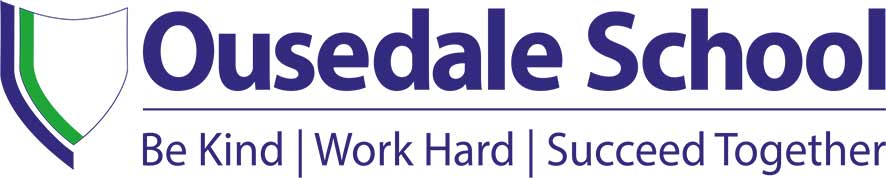 Candidate Permission FormResults CollectionA Level		Thursday 15h August 2024GSCE		Thursday 22ndh August 2024The normal arrangements for collecting results are for students to collect in person from the campus where they sat their exams. ie Newport Pagnell or Olney.If you are unable to collect your results in person, you may nominate a representative to collect them on your behalf.  Please complete the boxes below with the relevant information.  You may also elect to have them posted.  You should supply a stamped addressed envelope, in advance, ensuring that the correct postage is applied.If you have any queries please contact:  Jo.romeo@ousedale.org.uk (Exams Officer).Candidate Name & FormCandidate Name & Form□ I give permission for my representative (insert name) ………………………………………………………….  to collect results on my behalf.  I confirm that my representative will provide photographic ID on collection.□ I give permission for my representative (insert name) ………………………………………………………….  to collect results on my behalf.  I confirm that my representative will provide photographic ID on collection.□ I give permission for my representative (insert name) ………………………………………………………….  to collect results on my behalf.  I confirm that my representative will provide photographic ID on collection.□ I give permission for my representative (insert name) ………………………………………………………….  to collect results on my behalf.  I confirm that my representative will provide photographic ID on collection.□ I give permission for my representative (insert name) ………………………………………………………….  to collect results on my behalf.  I confirm that my representative will provide photographic ID on collection.Candidate signatureDateCompleted forms/envelopes should be returned to the Exams office (NP) or the Reception desk (Ol) prior to results day.Completed forms/envelopes should be returned to the Exams office (NP) or the Reception desk (Ol) prior to results day.Completed forms/envelopes should be returned to the Exams office (NP) or the Reception desk (Ol) prior to results day.Completed forms/envelopes should be returned to the Exams office (NP) or the Reception desk (Ol) prior to results day.Completed forms/envelopes should be returned to the Exams office (NP) or the Reception desk (Ol) prior to results day.